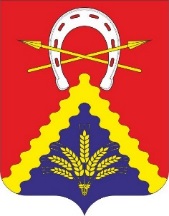 РОСТОВСКАЯ ОБЛАСТЬАДМИНИСТРАЦИЯ МИЛЮТИНСКОГО СЕЛЬСКОГО ПОСЕЛЕНИЯПОСТАНОВЛЕНИЕ № 68От 30.06.2022ст. МилютинскаяО внесении изменения в ПостановлениеАдминистрации Милютинского сельского поселения № 11 от 15.11.2016 г.В связи с внесением изменений в постановление Правительства Российской Федерации от 31.08.2016 № 868 «О порядке формирования и ведения перечня источников доходов Российской Федерации», Постановления Правительства Ростовской области  от 06.06.2022 № 484   «О внесении изменения в постановление Правительства Ростовской области от 19.10.2016 № 713»  ПОСТАНОВЛЯЮ:        1. Внести в постановление Администрации Милютинского сельского поселения № 11 от 15.11.2016 г. «О некоторых мерах по реализации статьи 47  Бюджетного кодекса Российской Федерации» изменение согласно приложению.2. Настоящее постановление вступает в силу со дня его официального опубликования.4. Контроль за выполнением настоящего постановления начальника отдела экономики и финансов Панкову Е.А.Глава Администрации Милютинского сельского поселения	С.Ю.СергиенкоПриложение 1к постановлениюот 07.07.2022 № 70ИЗМЕНЕНИЯ,  ВНОСИМЫЕ  В ПОСТАНОВЛЕНИЕ АДМИНИСТРАЦИИ МИЛЮТИНСКОГО СЕЛЬСКОГО ПОСЕЛЕНИЯ № 11 ОТ 15.11.2016 Г.Приложение № 1 изложить в редакции:«Приложение № 1к постановлениюАдминистрации Милютинского сельского поселения № 11 от 15.11.2016 г.»ПОРЯДОКформирования и ведения реестра источников доходов местного бюджета 1. Настоящий Порядок формирования и ведения реестра источников доходов местного бюджета (далее  Порядок) определяет состав информации, подлежащей включению в указанные реестры, и правила их формирования и ведения.2. Реестр источников доходов местного бюджета ведется Администрацией Милютинского сельского поселения.3. Реестр источников доходов местного бюджета ведется в информационной системе «Единая автоматизированная система управления общественными финансами в Ростовской области».4. Реестр источников доходов местного бюджета (далее  бюджет) представляет собой свод информации о доходах бюджета по источникам доходов бюджета, формируемой в процессе составления, утверждения и исполнения бюджета на основании перечня источников доходов Российской Федерации.5. Формирование и ведение реестра источников доходов бюджета осуществляются путем внесения в электронный документ сведений об источниках доходов бюджета, обновления ранее образованной реестровой записи и (или) исключения этих сведений.6. В целях ведения реестра источников доходов бюджета Администрация Милютинского сельского поселения осуществляет ведение реестра источников доходов бюджета обеспечивает представление сведений, необходимых для ведения реестра источников доходов бюджета, вносимых в электронный документ в порядке, установленном министерством финансов Ростовской области.7. В реестр источников доходов бюджета в отношении каждого источника дохода бюджета включается следующая информация:7.1. Наименование источника дохода бюджета.7.2. Код (коды) классификации доходов бюджета, соответствующий источнику дохода бюджета, и идентификационный код источника дохода бюджета по перечню источников доходов Российской Федерации.7.3. Наименование группы источников доходов бюджета, в которую входит источник дохода бюджета, и ее идентификационный код по перечню источников доходов Российской Федерации.7.4. Информация о публично-правовом образовании, в доход бюджета которого зачисляются платежи, являющиеся источником дохода бюджета.7.5. Информация об органах государственной власти (государственных органах), органах местного самоуправления, органах управления государственными внебюджетными фондами, Отделении по Ростовской области Южного главного управления Центрального банка Российской Федерации, казенных учреждениях, иных организациях, осуществляющих бюджетные полномочия главных администраторов доходов бюджета.7.6. Показатели прогноза доходов бюджета по коду классификации доходов бюджета, соответствующему источнику дохода бюджета, сформированные в целях составления и утверждения местного закона об областном бюджете (далее  закон о бюджете).7.7. Показатели прогноза доходов бюджета по коду классификации доходов бюджета, соответствующему источнику дохода бюджета, принимающие значения прогнозируемого общего объема доходов бюджета в соответствии с законом о бюджете.7.8. Показатели прогноза доходов бюджета по коду классификации доходов бюджета, соответствующему источнику дохода бюджета, принимающие значения прогнозируемого общего объема доходов бюджета в соответствии с законом о бюджете, с учетом закона о внесении изменений в закон о бюджете.7.9. Показатели уточненного прогноза доходов бюджета по коду классификации доходов бюджета, соответствующему источнику дохода бюджета, формируемые в рамках составления сведений для составления и ведения кассового плана исполнения бюджета.7.10. Показатели кассовых поступлений по коду классификации доходов бюджета, соответствующему источнику дохода бюджета.7.11. Показатели кассовых поступлений по коду классификации доходов бюджета, соответствующему источнику дохода бюджета, принимающие значения доходов бюджета в соответствии с законом об исполнении бюджета.8. В реестре источников доходов бюджета также формируется консолидированная и (или) сводная информация по группам источников доходов бюджета по показателям прогнозов доходов бюджета на этапах составления, утверждения и исполнения бюджета, а также кассовым поступлениям по доходам бюджета с указанием сведений о группах источников доходов бюджета на основе перечня источников доходов Российской Федерации.9. Информация, указанная в подпунктах 7.1  7.5 пункта 7 настоящего Порядка, формируется и изменяется на основе перечня источников доходов Российской Федерации путем обмена данными между государственными и муниципальными информационными системами управления государственными и муниципальными финансами, в которых осуществляется формирование и ведение перечня источников доходов Российской Федерации и реестра источников доходов бюджета.10. Информация, указанная в подпунктах 7.6 и 7.9 пункта 7 настоящего Порядка, формируется и ведется на основании прогнозов поступления доходов бюджета, информация, указанная в подпунктах 7.7 и 7.8 пункта 7 настоящего Порядка, формируется и ведется на основании закона о бюджете.11. Информация, указанная в подпункте 7.10 пункта 7 настоящего Порядка, формируется на основании соответствующих сведений реестра источников доходов Российской Федерации, формируемого в порядке, установленном Министерством финансов Российской Федерации.12. Администрация Милютинского сельского поселения обеспечивает включение в реестр источников доходов бюджета информации, указанной в пункте 7 настоящего Порядка, в следующие сроки:12.1. Информации, указанной в подпунктах 7.1  7.5 пункта 7 настоящего Порядка,  незамедлительно, но не позднее одного рабочего дня со дня внесения указанной информации в перечень источников доходов Российской Федерации, реестр источников доходов Российской Федерации.12.2. Информации, указанной в подпунктах 7.7, 7.8 и 7.11 пункта 7 настоящего Порядка,  не позднее 5 рабочих дней со дня принятия или внесения изменений в закон о бюджете и закон об исполнении бюджета.12.3. Информации, указанной в подпункте 7.9 пункта 7 настоящего Порядка,  согласно установленному в соответствии с бюджетным законодательством порядку ведения прогноза доходов бюджета, но не позднее 10-го рабочего дня каждого месяца.12.4. Информации, указанной в подпункте 7.6 пункта 7 настоящего Порядка,  не позднее 5 рабочих дней до дня внесения проекта закона о бюджете в Милютинское Собрание Депутатов.12.5. Информации, указанной в подпункте 7.1 пункта 7 настоящего Порядка,  в соответствии с установленным бюджетным законодательством порядком ведения кассового плана исполнения бюджета и (или) представления сведений для ведения кассового плана исполнения бюджета, но не позднее 10-го рабочего дня каждого месяца.13. Орган, который осуществляет ведение реестра источников доходов бюджета, в целях ведения реестра источников доходов бюджета в течение одного рабочего дня со дня представления участником процесса ведения реестра источников доходов бюджета информации, указанной в пункте 7 настоящего Порядка, обеспечивает в автоматизированном режиме проверку:13.1. Наличия информации в соответствии с пунктом 7 настоящего Порядка.13.2. Соответствия порядка формирования информации правилам, установленным в соответствии с пунктом 18 настоящего Порядка.14. В случае положительного результата проверки, указанной в пункте 13 настоящего Порядка, информация, представленная участником процесса ведения реестра источников доходов бюджета, образует реестровую запись источника дохода бюджета реестра источников доходов бюджета, которой орган, осуществляющий ведение реестра источников доходов бюджета, присваивает уникальный номер.При направлении участником процесса ведения реестра источников доходов бюджета измененной информации, указанной в пункте 7 настоящего Порядка, ранее образованные реестровые записи обновляются.В случае отрицательного результата проверки, указанной в пункте 13 настоящего Порядка, информация, представленная участником процесса ведения реестра источников доходов бюджета в соответствии с пунктом 7 настоящего Порядка, не образует (не обновляет) реестровые записи. В указанном случае орган, осуществляющий ведение реестра источников доходов бюджета в соответствии с пунктом 2 настоящего Порядка, в течение не более одного рабочего дня со дня представления участником процесса ведения реестра источников доходов бюджета информации уведомляет его об отрицательном результате проверки посредством направления протокола, содержащего сведения о выявленных несоответствиях.15. В случае получения протокола, предусмотренного пунктом 14 настоящего Порядка, участник процесса ведения реестра источников доходов бюджета в срок не позднее 3 рабочих дней со дня получения протокола устраняет выявленные несоответствия и повторно представляет информацию для включения в реестр источников доходов бюджета.16. Уникальный номер реестровой записи источников доходов бюджетов имеет структуру, определенную Общими требованиями к составу информации, порядку формирования и ведения реестра источников доходов Российской Федерации, реестра источников доходов федерального бюджета, реестров источников доходов бюджетов субъектов Российской Федерации, реестров источников доходов местных бюджетов и реестров источников доходов бюджетов государственных внебюджетных фондов, установленными Правительством Российской Федерации.17. Реестр источников доходов бюджета направляется в Собрание Депутатов Милютинского поселения составе документов и материалов, представляемых одновременно с проектом закона о бюджете по форме, разрабатываемой и утверждаемой отделом экономики и финансов Администрацией Милютинского сельского поселения.18. Формирование информации, предусмотренной подпунктами 7.1  7.11 пункта 7 настоящего Порядка, для включения в реестр источников доходов бюджета осуществляется в соответствии с Положением о государственной интегрированной информационной системе управления общественными финансами «Электронный бюджет», утвержденным постановлением Правительства Российской Федерации от 30.06.2015 № 658 «О государственной интегрированной информационной системе управления общественными финансами «Электронный бюджет», а также Положением об информационной системе «Единая автоматизированная система управления общественными финансами в Ростовской области», утвержденным приказом министерства финансов Ростовской области от 30.12.2020 № 281 «Об информационной системе «Единая автоматизированная система управления общественными финансами в Ростовской области».19. Ответственность за полноту и достоверность информации, а также своевременность ее включения в реестр источников доходов бюджета несет Администрация Милютинского сельского поселения.Начальник отдела экономики и финансовМилютинского сельского поселения                                                   Е.А.Панкова          